Элементарному учиться так сложно Формирование культурно-гигиенических навыков у детей 3-4 летДевиз: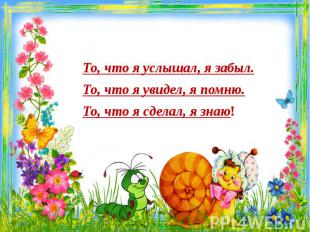 Каждый день и каждую минуту ребёнок, словно губка впитывает информацию из внешнего мира и активно вживается в окружение, стараясь во всём быть похожим на взрослых. И этот период раннего детства очень важен для ребёнка, его социализации, когда формируются культурно-гигиенические навыки и на их основе формируются функции и качества.Ребёнку четвёртого года жизни надо научиться:• самостоятельно умываться;• пользоваться туалетом;• хотеть быть аккуратным, замечать неполадки в своем виде;• использовать в речи слова, обозначающие выполняемые действия;• положительно относиться к сверстникам;• культуре  поведения в коллективе; скромности, вежливости, сдержанности.Результат не за горами, если усилия в детском учреждении и дома будут едиными. Обязанность родителей – постоянно закреплять гигиенические навыки собственным примером.Поэтому просто необходимо, чтоб правила и требования в детском саду не отличались от правил и требований дома:Что бы ни делал малыш, во всех действиях существует годами выверенный порядок. Например, навык культуры еды включают умение:1. Держать ложку;2. Не крошить хлеб;3. Не разговаривать за столом; не крутиться, не играть.4. Благодарить;5. Пользоваться салфеткой.Кто поспорит в целесообразности выше перечисленного. А обязательные правила гигиены, ещё никто не отменял: мытьё рук после туалета, перед едой.Навыки мытья рук и умывания включают умение: закатать рукава; смочить руки; взять мыло, намыливать до появления пены; мыть руки; смыть мыло; умыть лицо; насухо вытереть руки, лицо, аккуратно повесить полотенце в свою ячейку;Нам хорошо знакомы основные правила одевания и раздевания:-научить детей самостоятельно снимать одежду, обувь;- расстёгивать и застёгивать пуговицы спереди;- знать порядок раздевания и аккуратно складывать снятую одежду;- самостоятельно надевать на себя одежду и обувь в нужном порядке.Формирование правил поведения:- Начав раздеваться, не отвлекаться игрой;- Аккуратно убирать одежду. Одновременно знакомить детей с различными свойствами и качествами предметов одежды, названиями действий, упражнять в правильном употреблении глаголов надеть, одеть, обуть и т. д- Во время всего процесса одевания или раздевания побуждать детей к самостоятельности.Навыки снимания и надевания одежды в определенном порядке включают умение:1. Расстегнуть пуговицы;2. Снять платье (брюки);3. Аккуратно повесить;4. Снять обувь;5. Снять колготки, носки6. Надеть в обратной последовательности.Учим пользоваться расчёской. Ребёнок должен знать свою расчёску, где хранится, использовать по назначению, пользоваться только своей.Учим пользоваться носовым платком: знать назначение носового платка, спокойно использовать по назначению, доставать и убирать, вытерев самостоятельно нос или обращаться за помощью.ЗАРИСОВКИ ИЗ ЖИЗНИ ГРУППЫ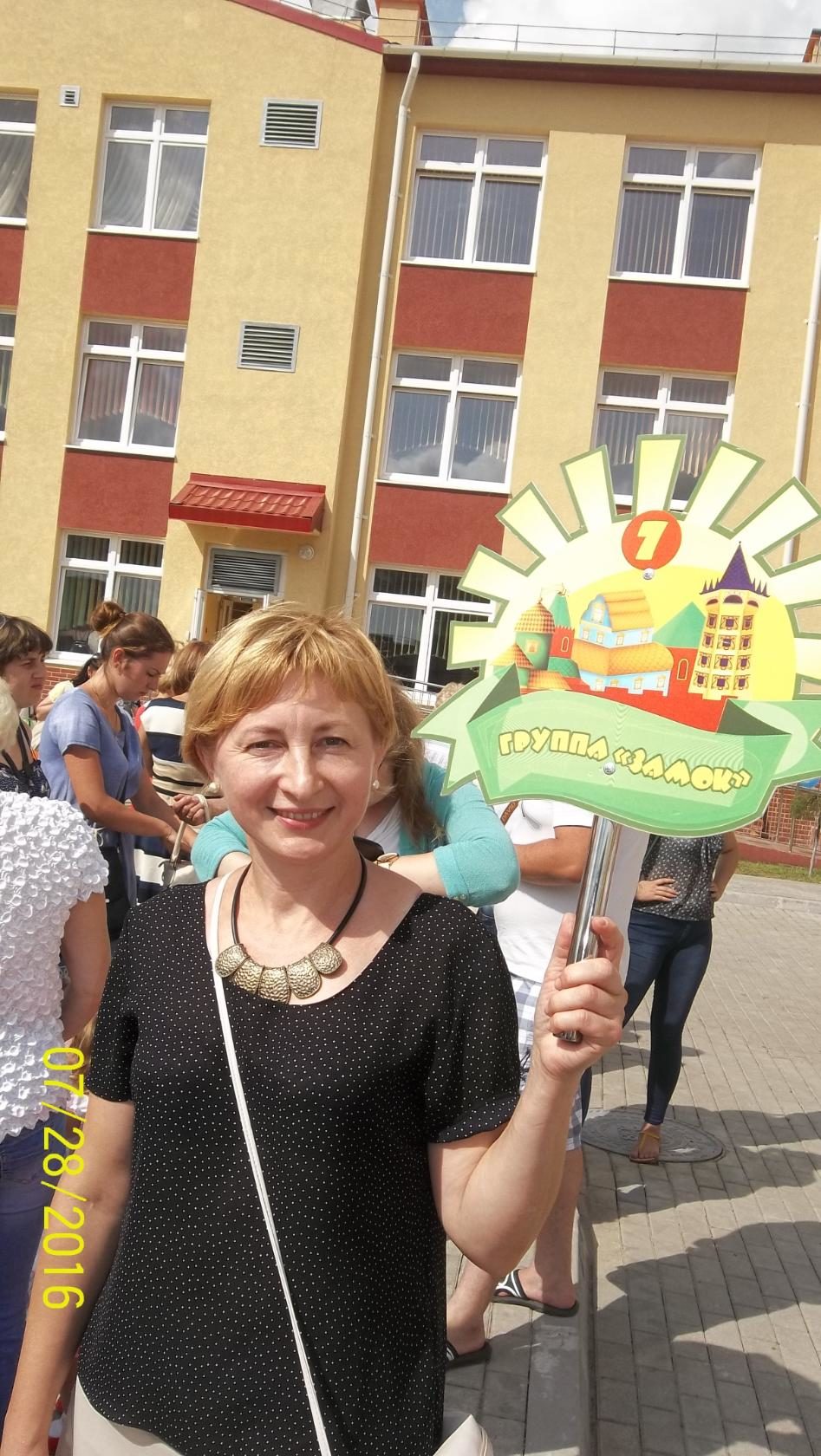 На открытии. Волнующее ожидание. Воспитатель Сливная Л.А.Февраль, 2017г.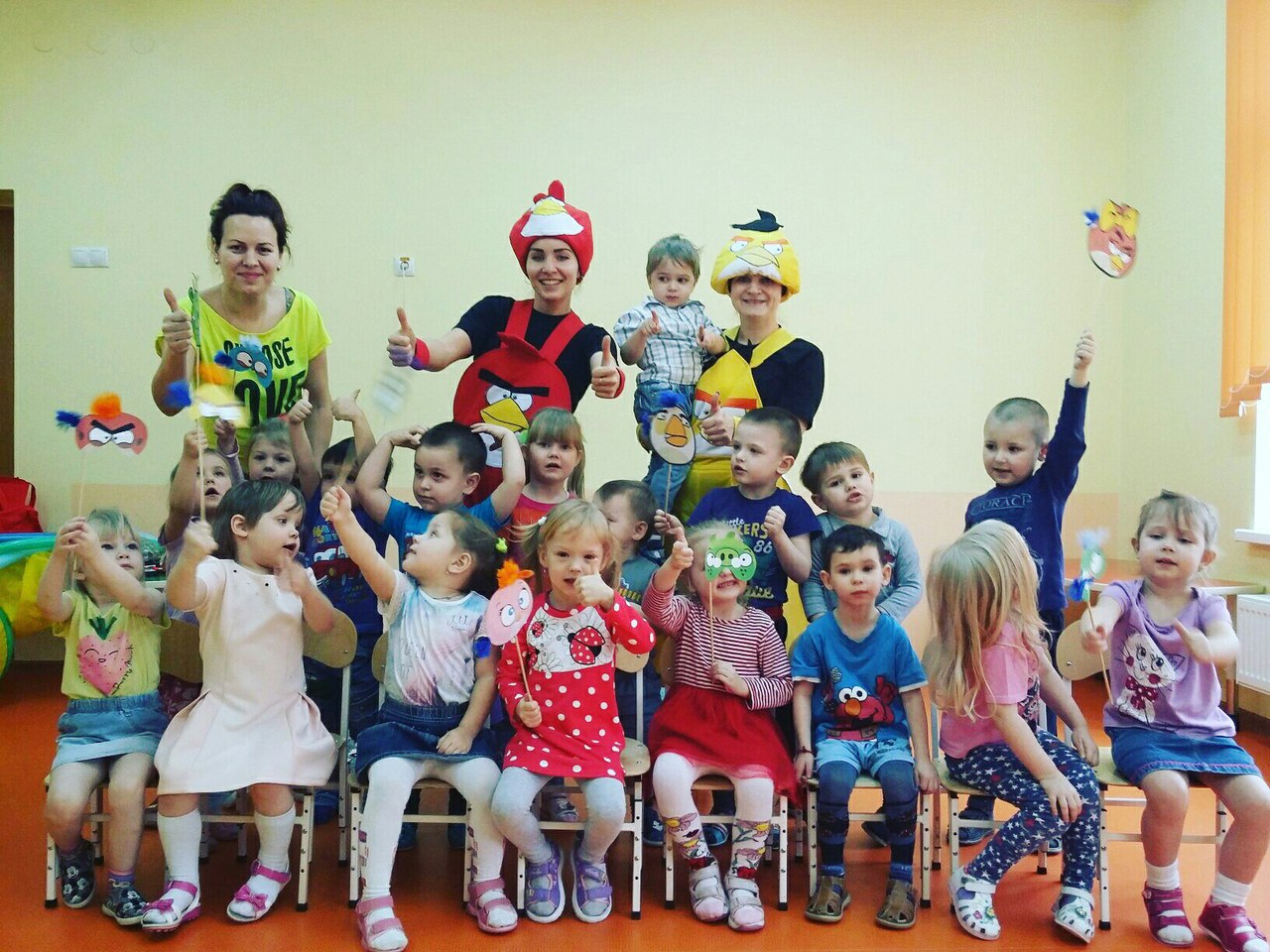 Знакомьтесь: Это мы!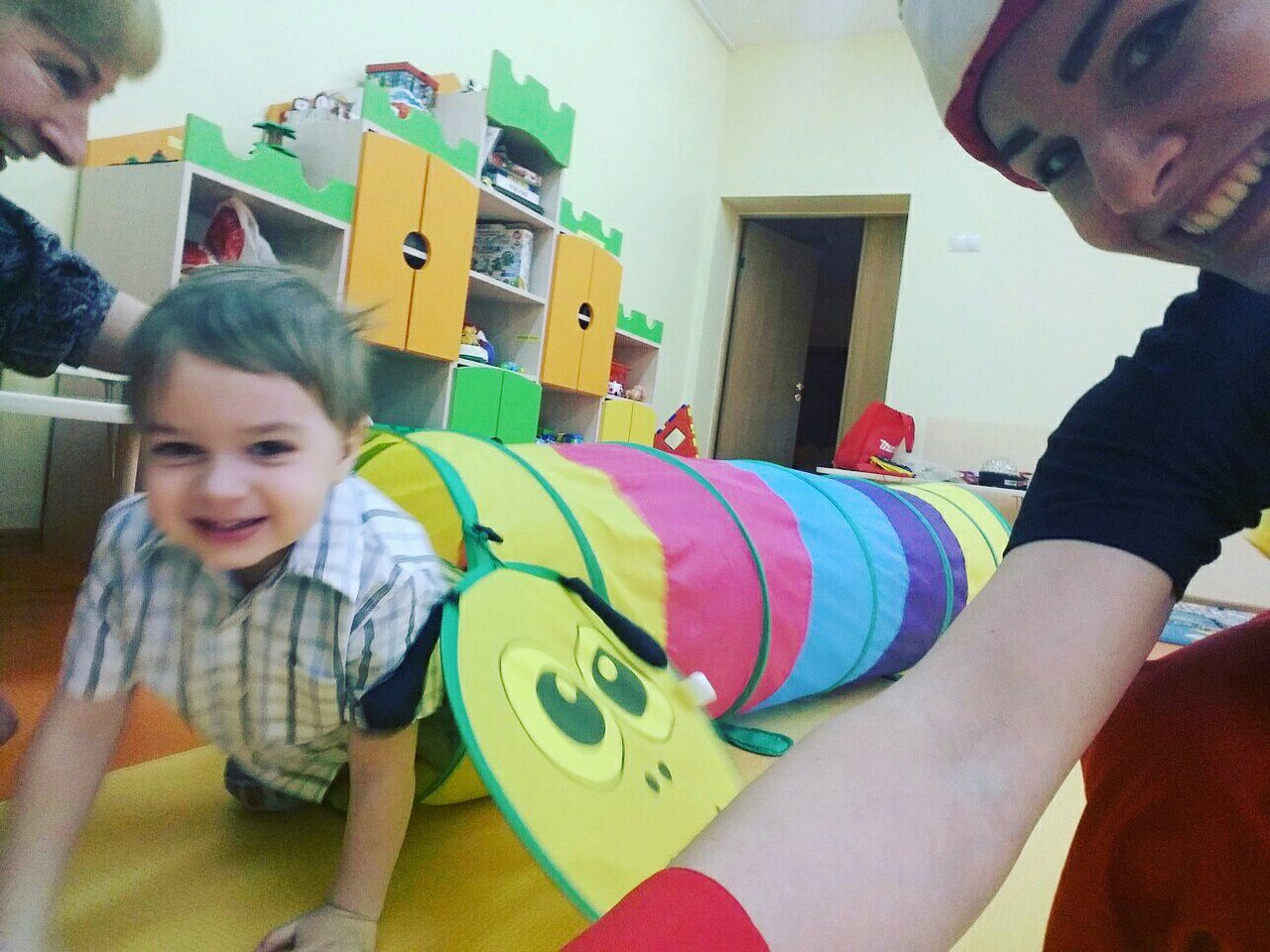 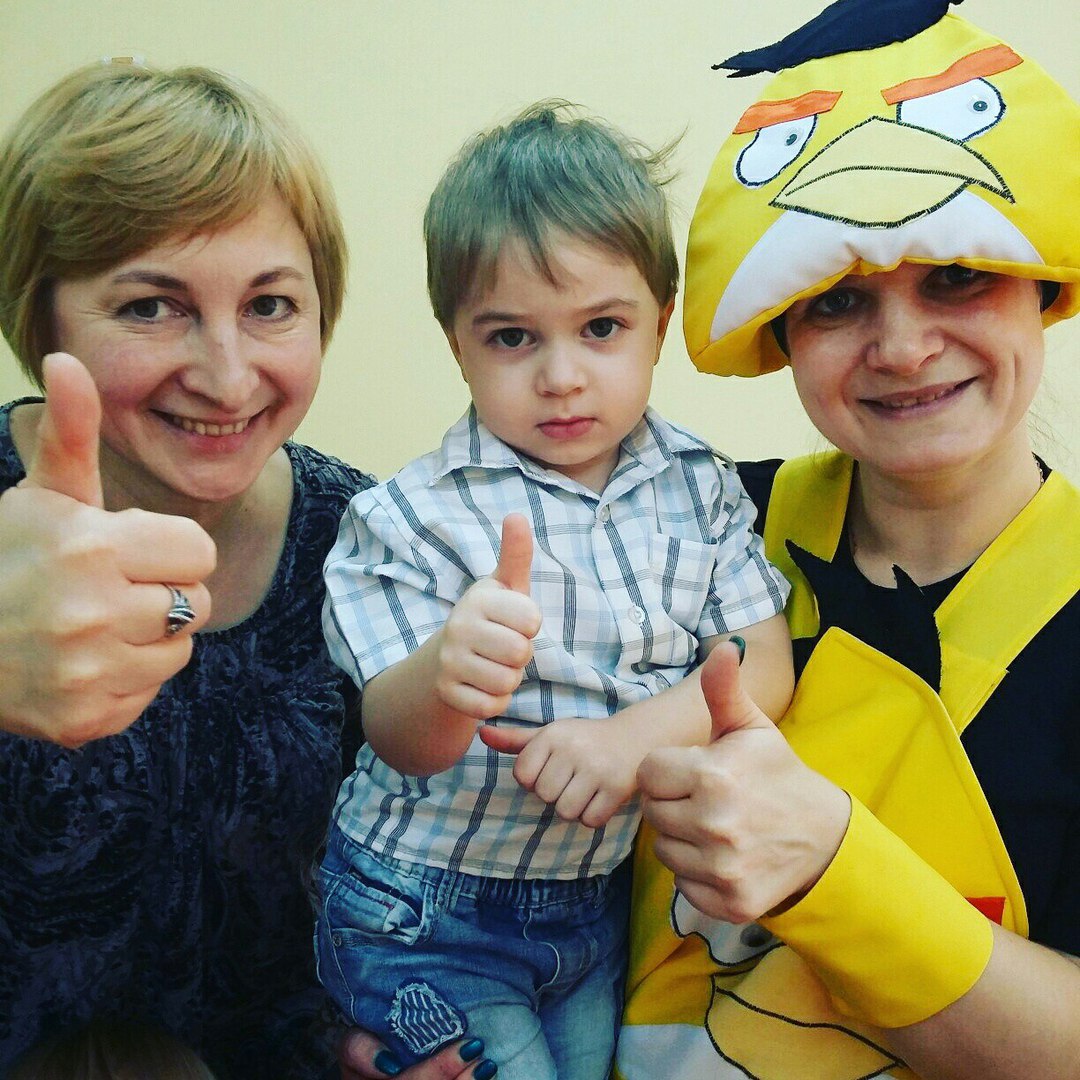 В феврале в группе «Замок». Со дня рождения одного из воспитанников началась традиция весёлым развлечением отмечать  День рождения. Дружно и весело «отплясали»  мы наш первый  «Каравай». 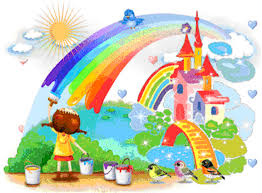 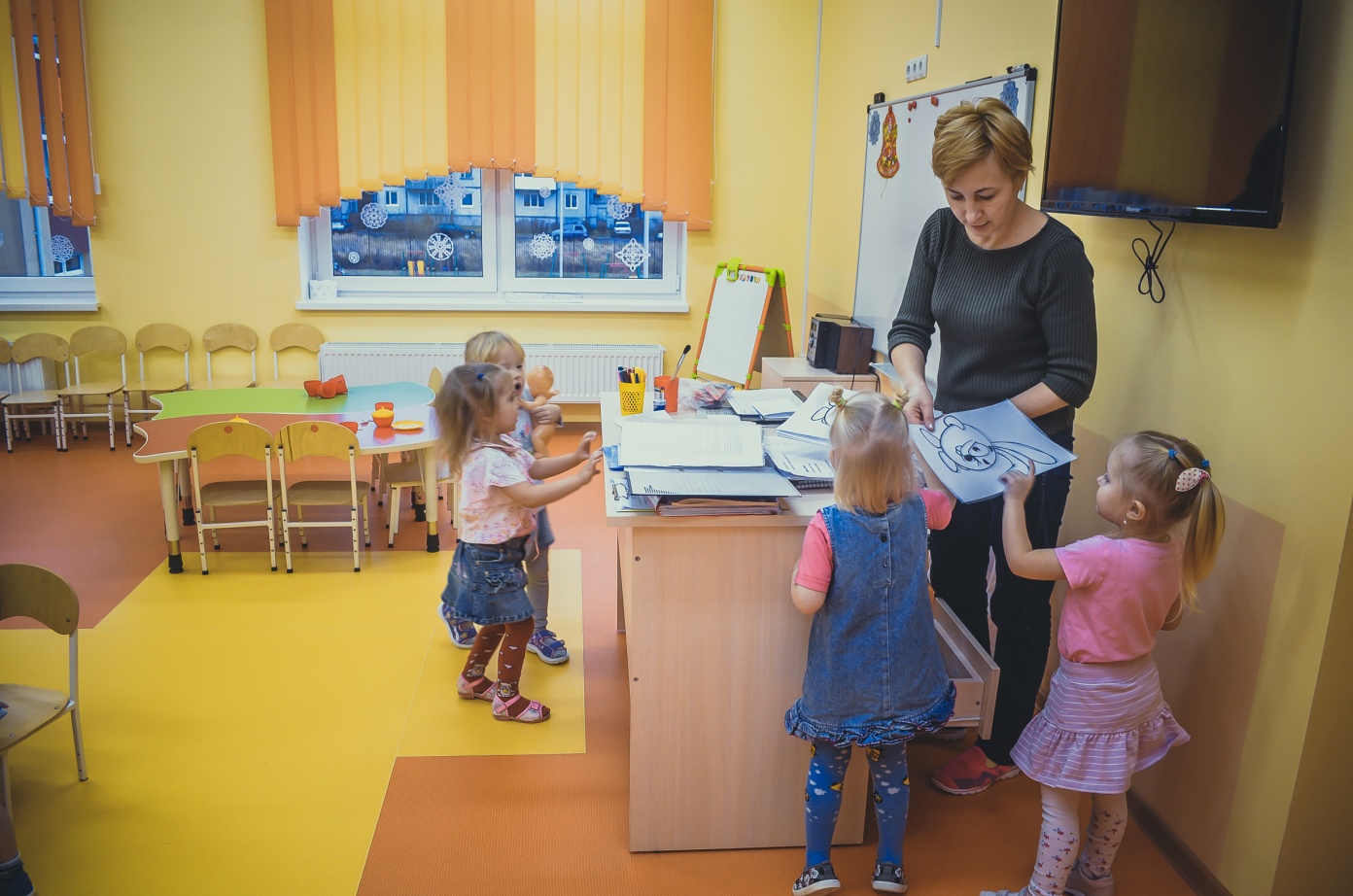 Из чего же сделаны наши девчонки? Конечно! Из любопытства…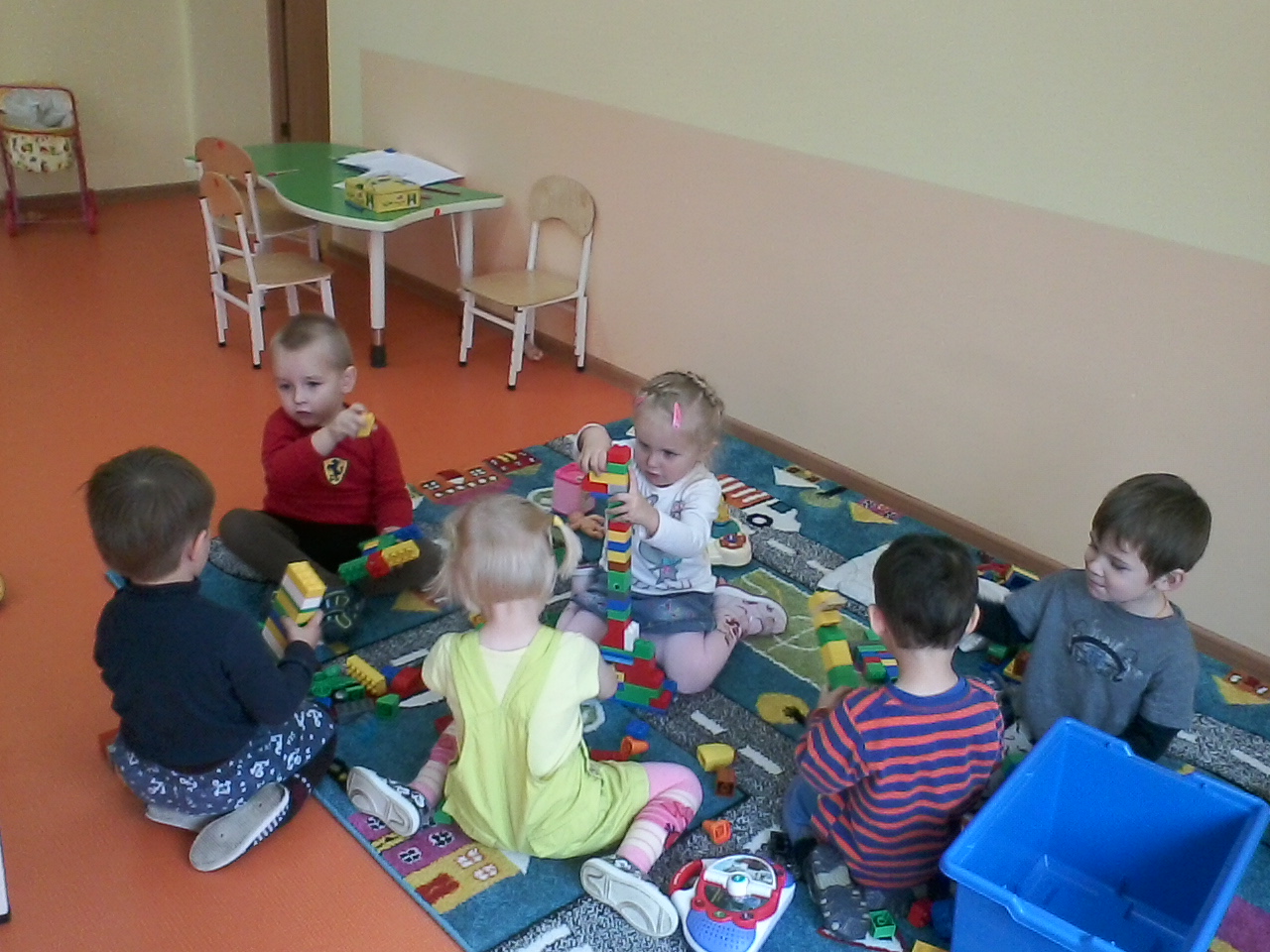 Мы очень любим конструировать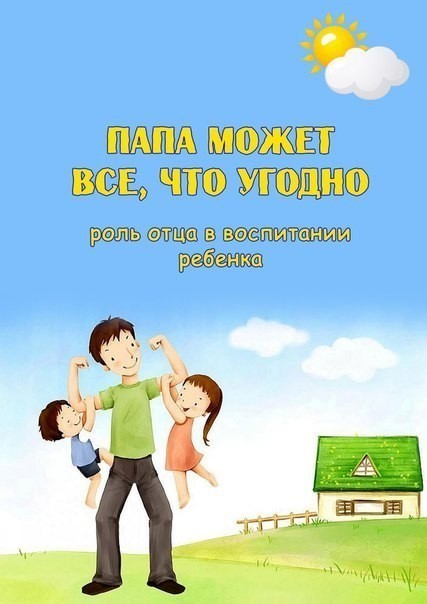 Наши папы о своих возможностях в воспитании смогли узнать из консультации: «Папа может всё что угодно»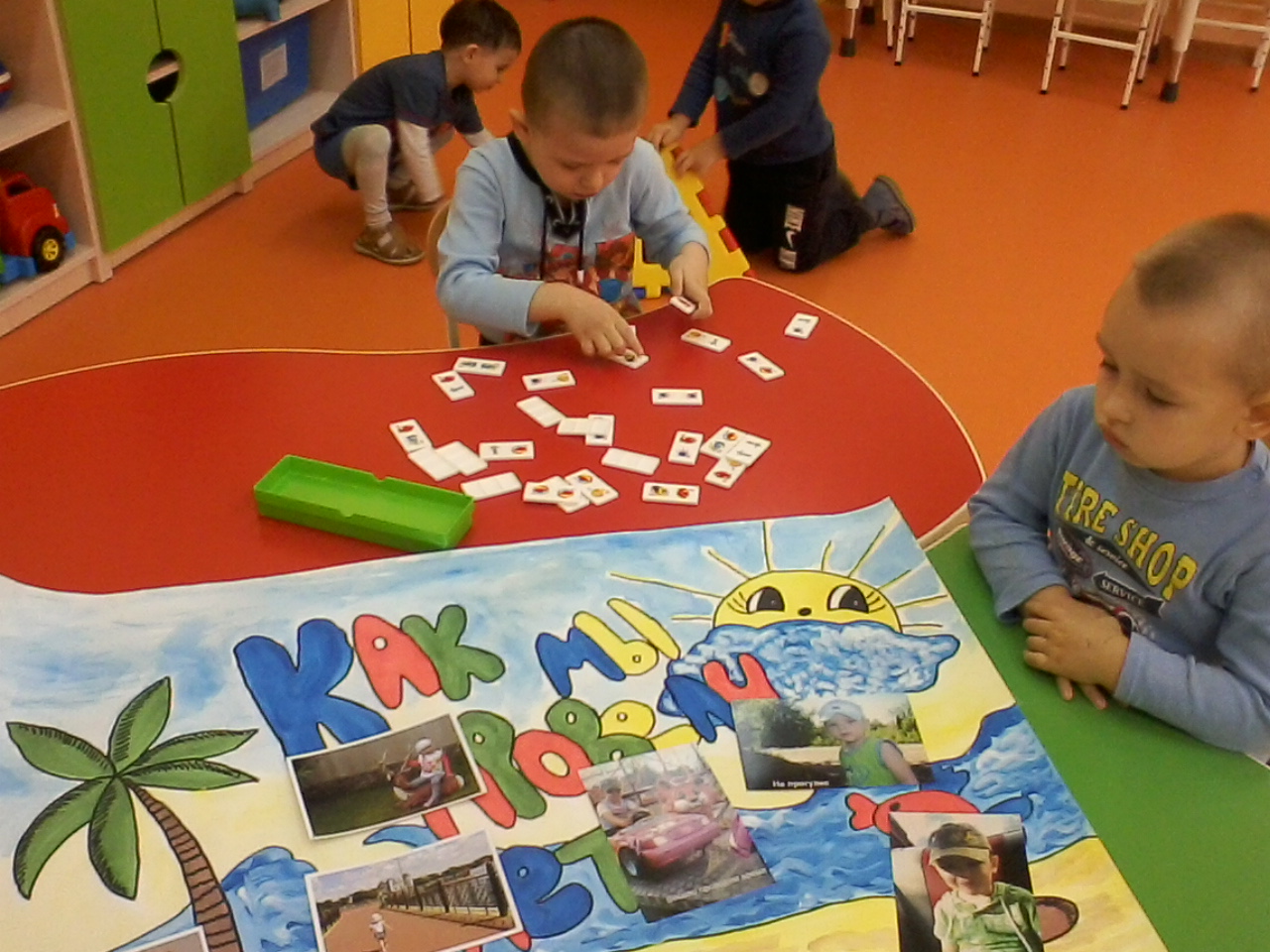 Родители в нашей группе находят время участвовать в мероприятиях детского сада. Свои творческие способности демонстрируют в таких видах деятельности, как плакат, стенгазета, рисование, изготовление разнообразных поделок своими руками. За участие в благотворительной ярмарке детского творчества «Рождественские дары» в рамках областного благотворительного марафона «Свет Рождественской звезды» мама Александры О.Е.Рацеева была награждена почётной грамотой. Семья Матюхиной Богданы всегда реагирует на злободневные темы детсадовской жизни, оказывая разнообразное участие.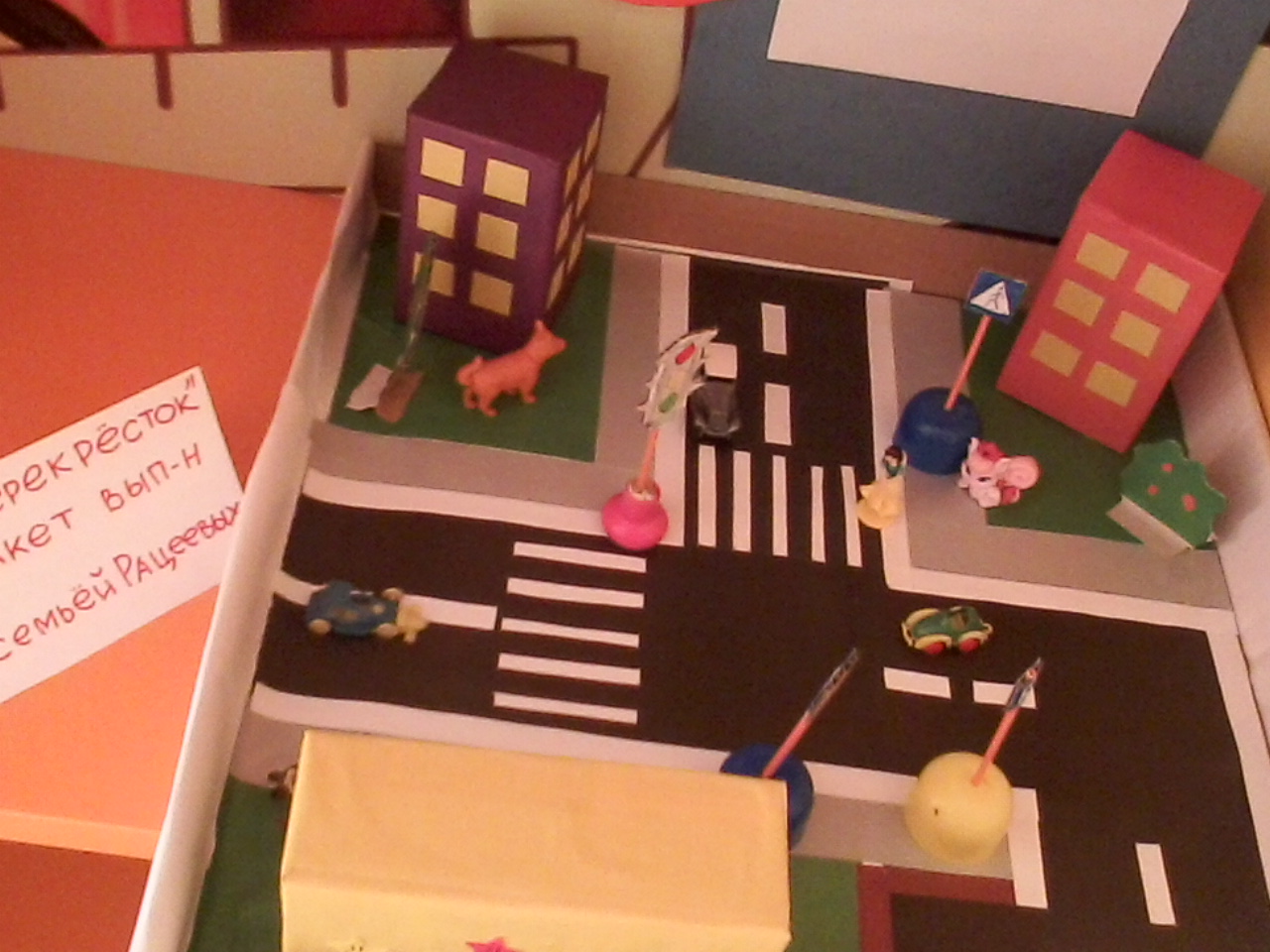 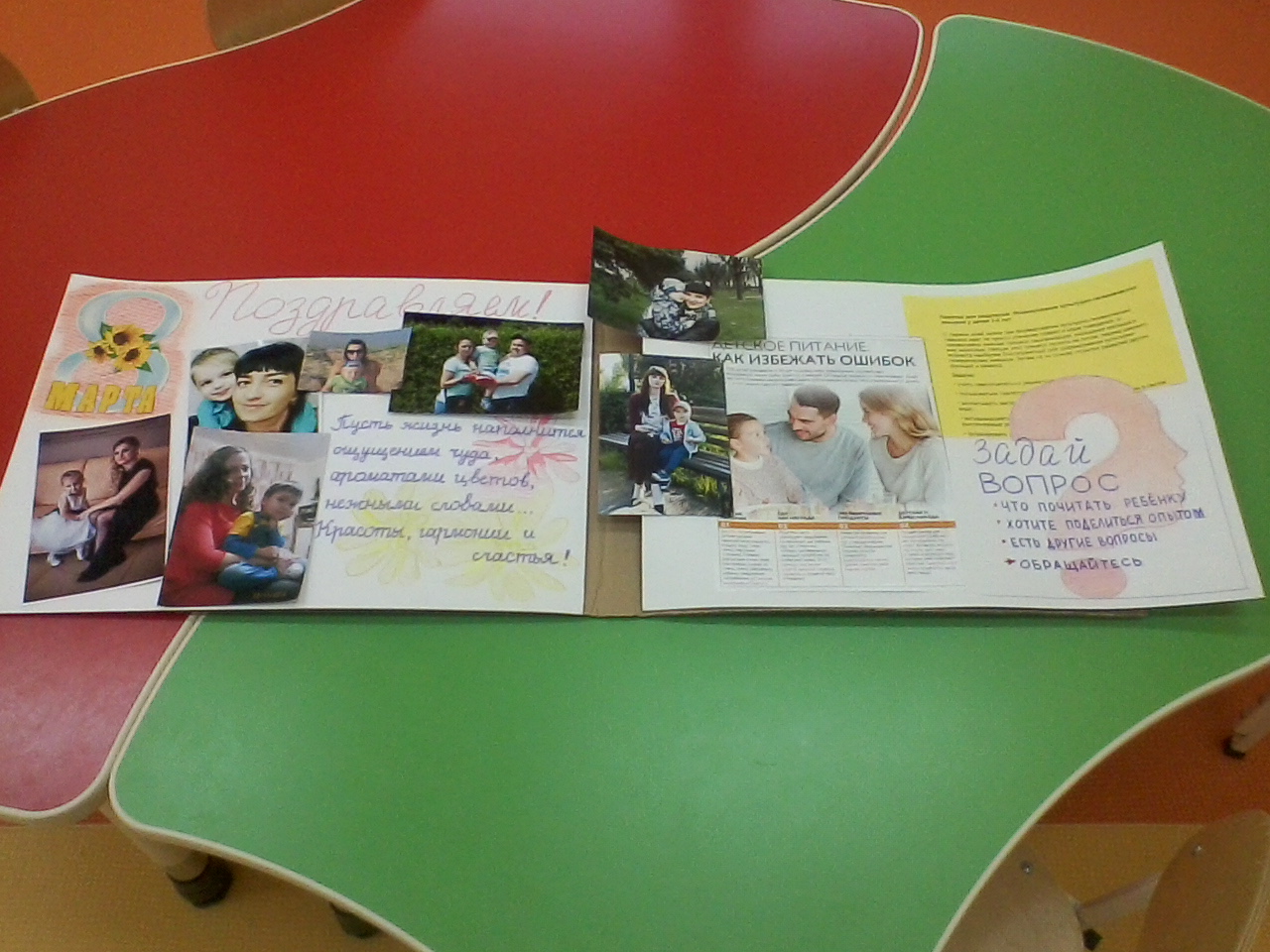 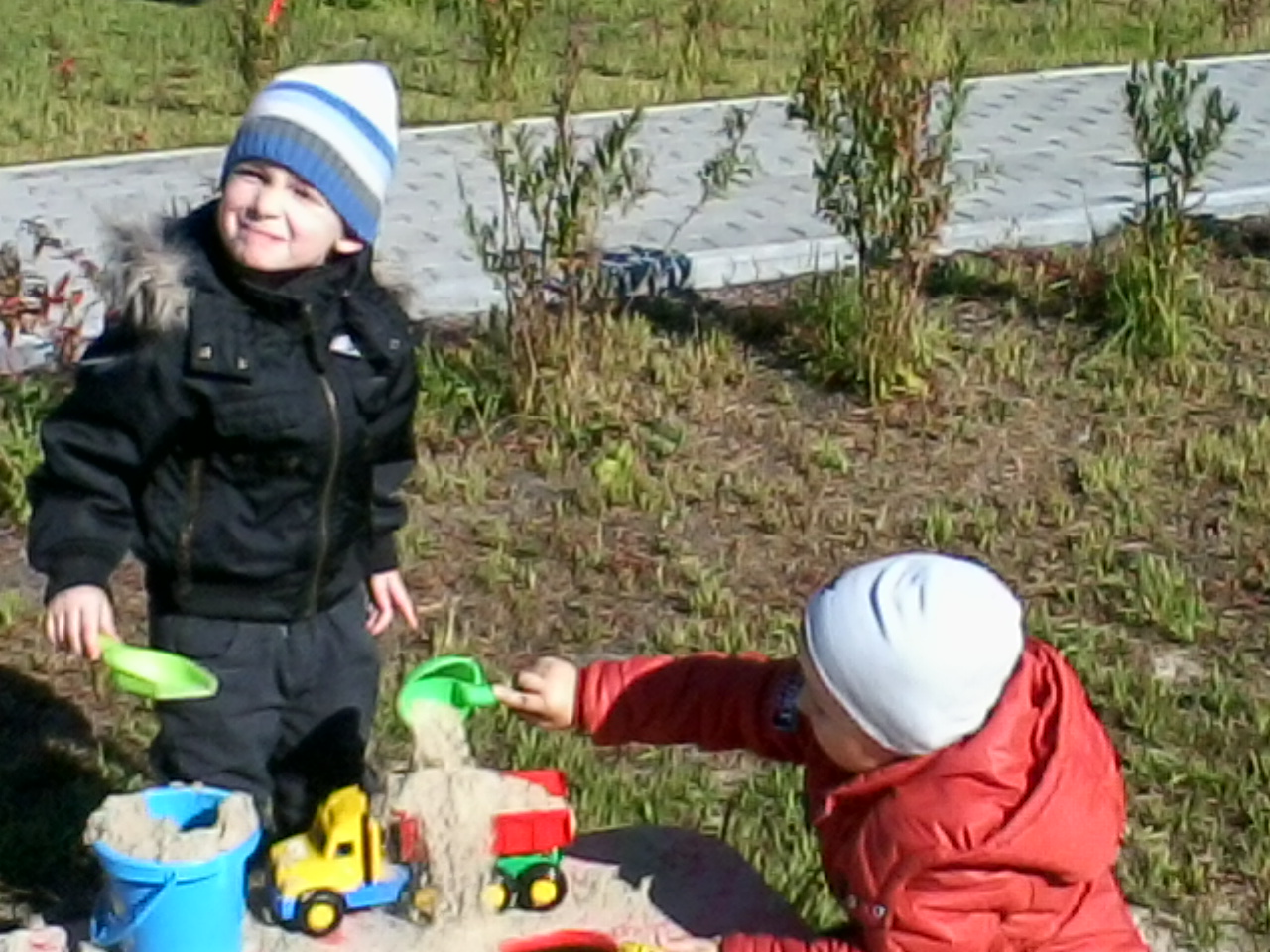 Любимые игры. С песком.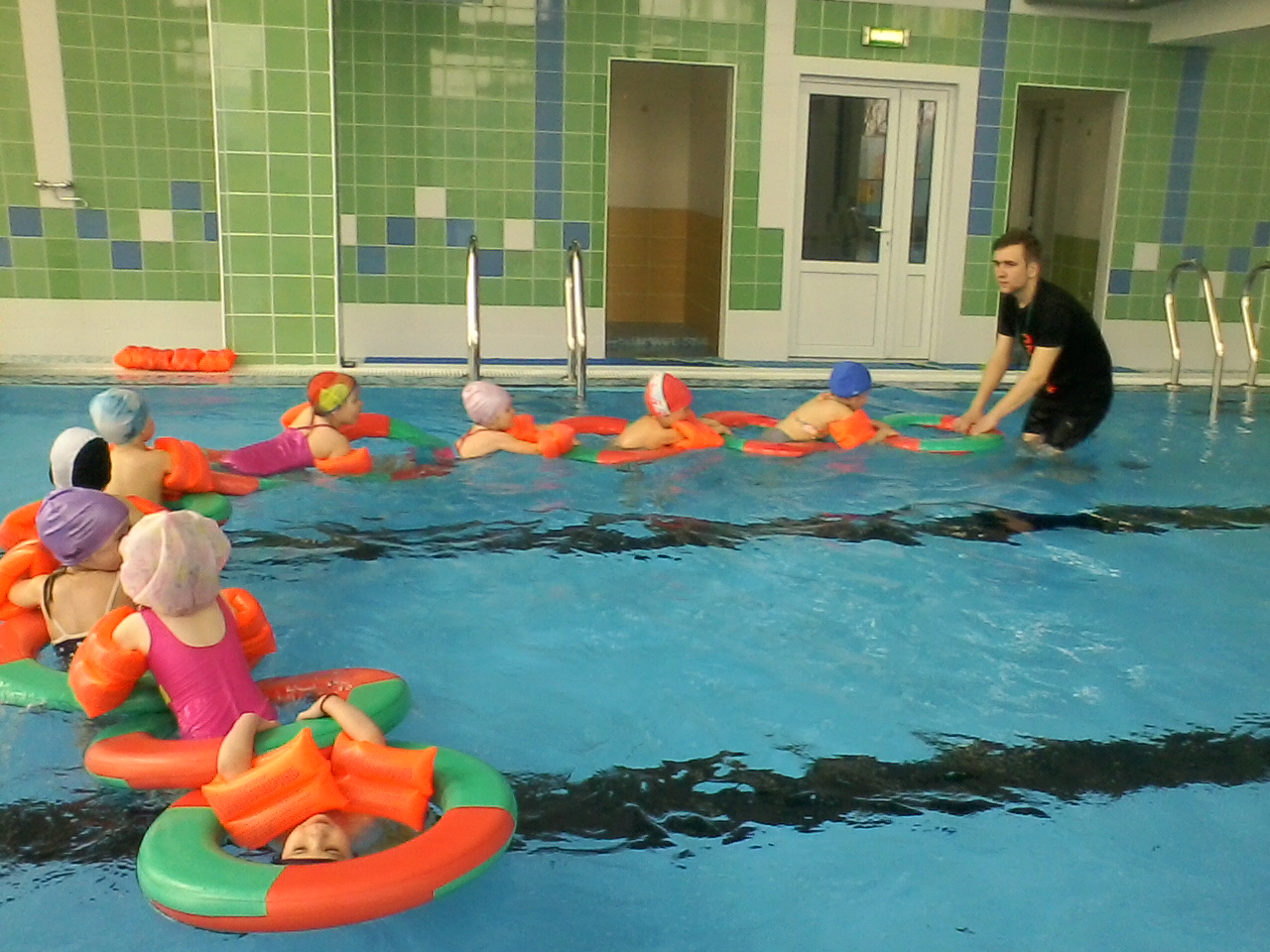 Но любовь к воде у нас просто врождённая. Мы очень любим плавать! И всякий раз из далека приветствуем уважаемого и любимого Павла Игоревича, инструктора по физической культуре.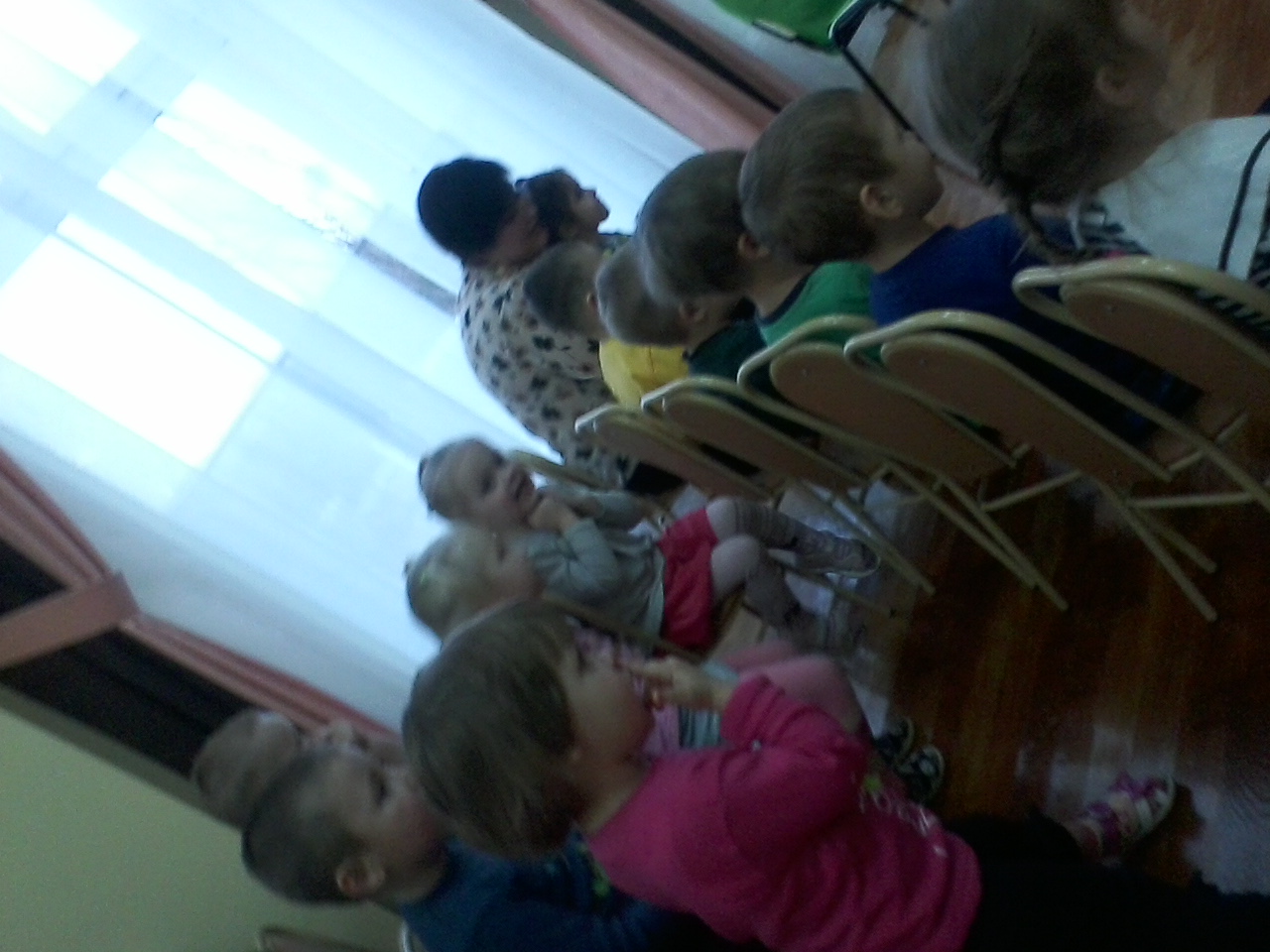 Любим мы все театрализованные представления.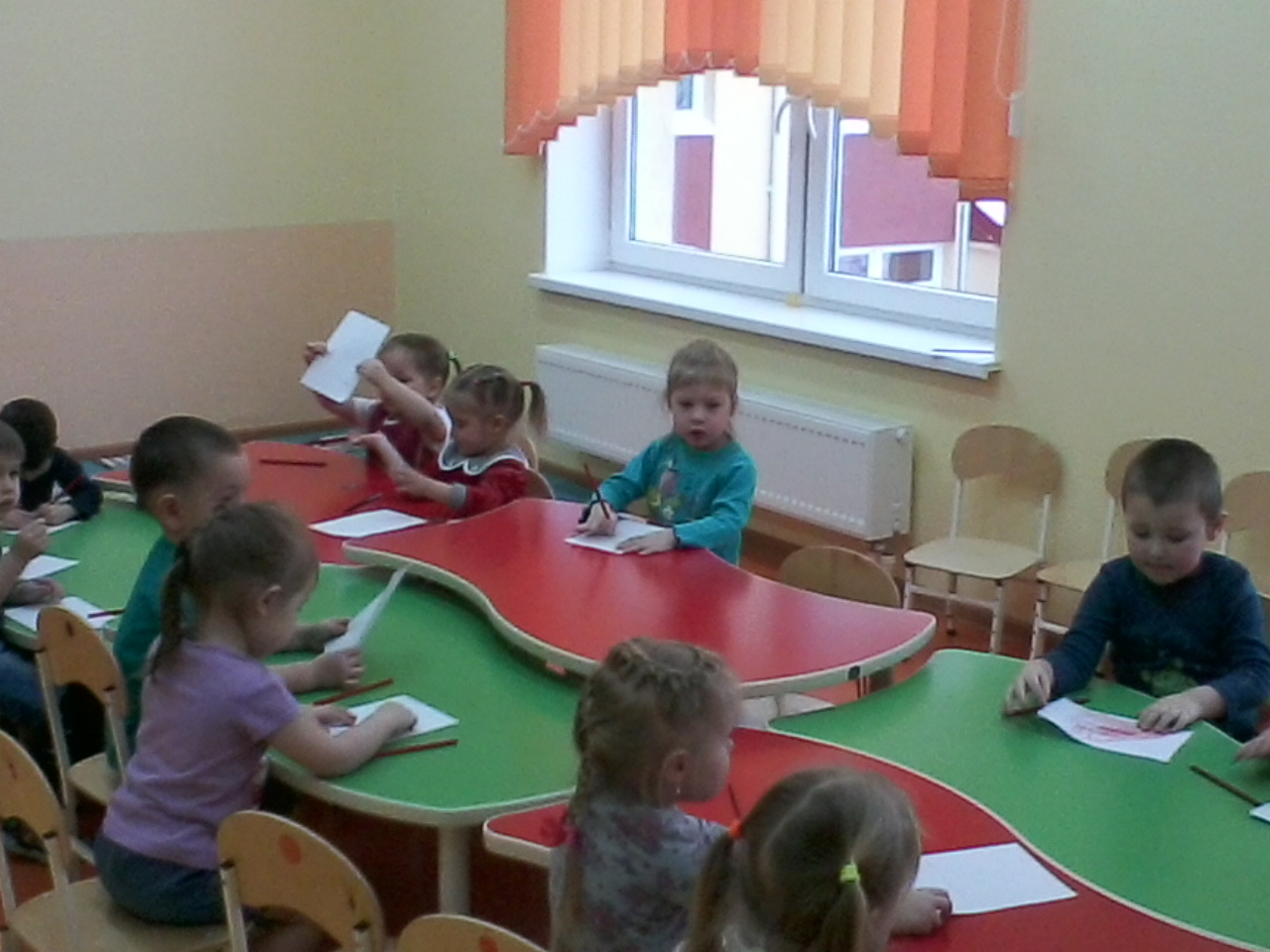 Самое увлекательное занятие – это скажет каждый – рисование!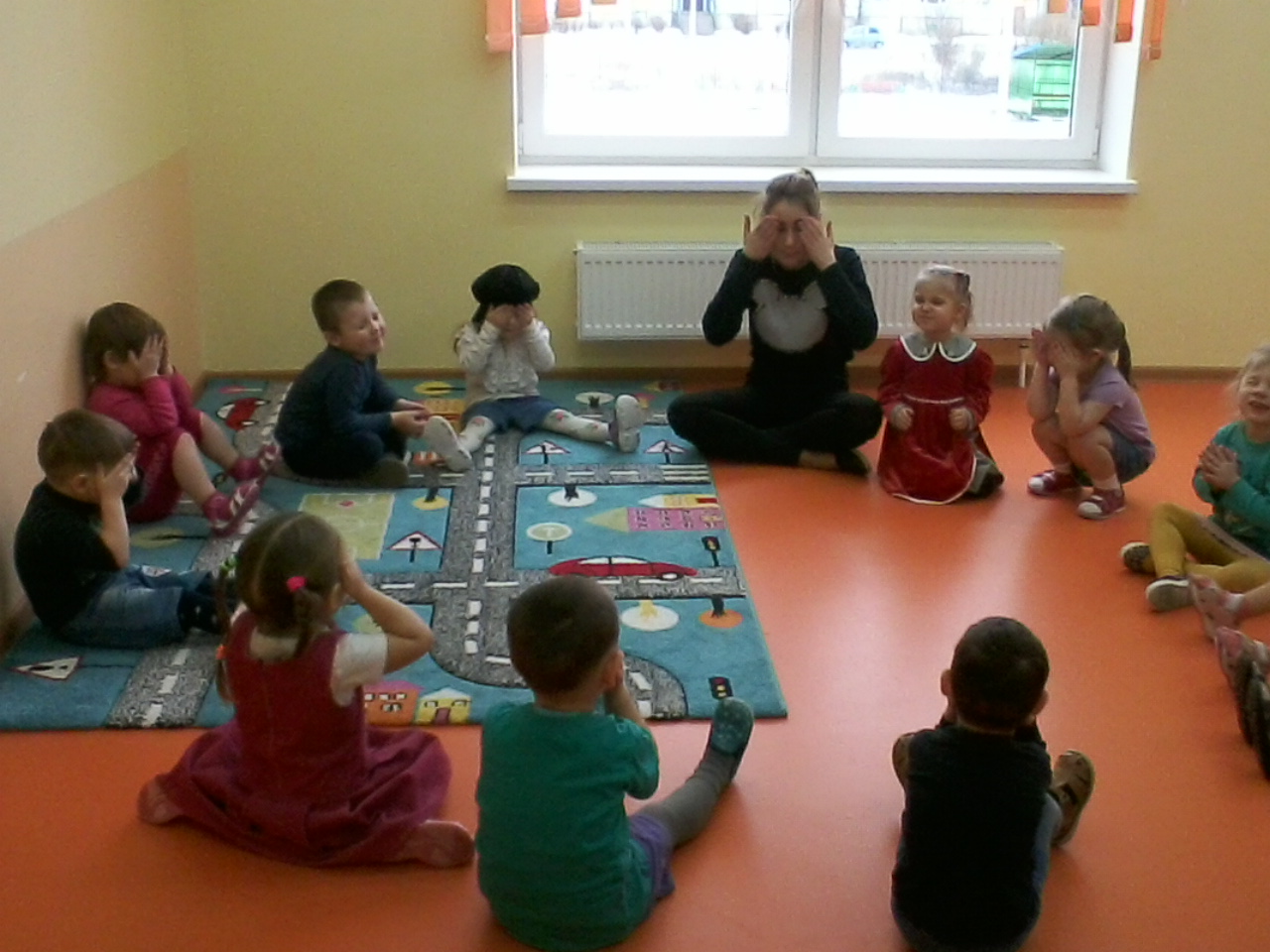 Полюбили и своих друзей: девушек-студенток, которые старались не только сами научиться общаться с детьми, но и показали новые игры.И так день за днём бежит говорливым ручейком наша жизнь. Вроде бы только робко пришли впервые в садик малыши, а уже столько вместе прожито. А сколько ещё предстоит…